KEMAMPUAN PEMAHAMAN KONSEP DAN DISPOSISI MATEMATIS SISWA MELALUI PEMBELAJARANMATEMATIKA REALISTIKSKRIPSIOlehWENI PRADELLANPM 181114007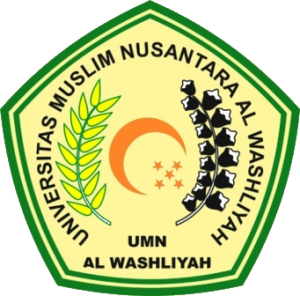 PROGRAM STUDI PENDIDIKAN MATEMATIKAFAKULTAS KEGURUAN DAN ILMU PENDIDIKANUNIVERSITAS MUSLIM NUSANTARA AL WASHLIYAHMEDAN2022KEMAMPUAN PEMAHAMAN KONSEP DAN DISPOSISI MATEMATIS SISWA MELALUI PEMBELAJARAN MATEMATIKA REALISTIKSkripsi ini diajukan sebagai syarat untuk memperoleh gelar Sarjana Pendidikan pada Program Studi Pendidikan MatematikaOlehWENI PRADELLANPM 181114007PROGRAM STUDI PENDIDIKAN MATEMATIKAFAKULTAS KEGURUAN DAN ILMU PENDIDIKANUNIVERSITAS MUSLIM NUSANTARA AL WASHLIYAHMEDAN2022